Тема. Масові депортації (1944–1946 рр.) Обмін населенням між Польщею й УРСР. Операції “Вісла” і “Захід”.Історичний диктант.ООН була створена…  УРСР отримала запрошення на конференцію, що проходила у …  Договір між СРСР та Чехословаччиною про вихід Закарпатської України зі складу Чехословаччини було підписано…   Упродовж 29 липня - 15 жовтня 1946 р. делегація УРСР брала участь у…  Згідно договору, підписаного 10 лютого 1947 рр. Румунія передала УРСР …  За тим же договором Угорщина відмовилася від претензій на …  Радянсько-польський державний кордон від 16 серпня 1945 р. було встановлено по лінії Керзона з корективами на користь…  22 січня 1946 р. у складі УРСР було створено…  Господарство Кримського півострова занепало унаслідок…  Передачу Україні Кримської області було приурочену 300-річчю …  Офіційно Кримський півострів увійшов до складу УРСР …  Остаточний обмін територіями з Польщею відбувся …  Вправа «Передбачення за ілюстраціями».Перегляньте зображення.Висловіть свої припущення, про що може йтися на уроці?  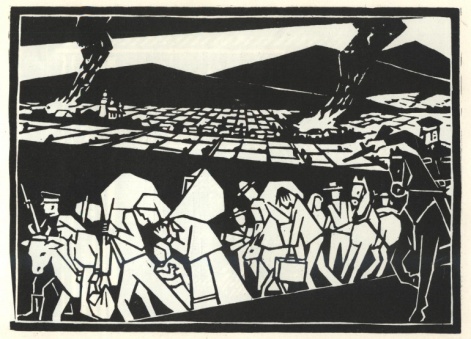 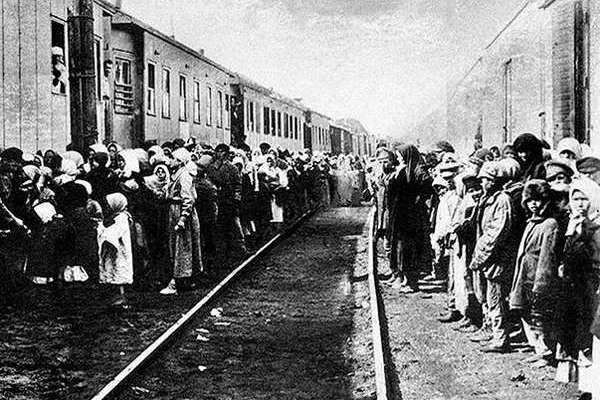 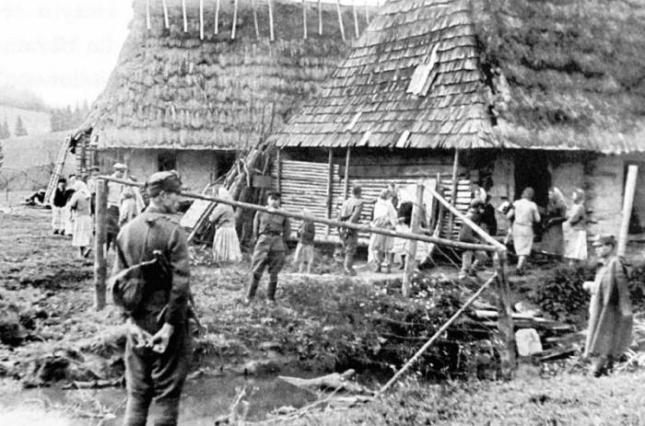 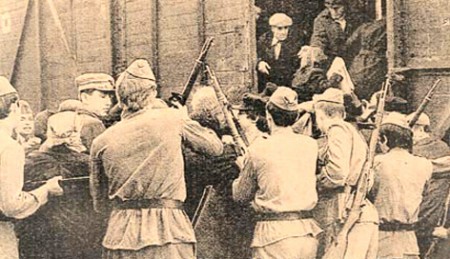 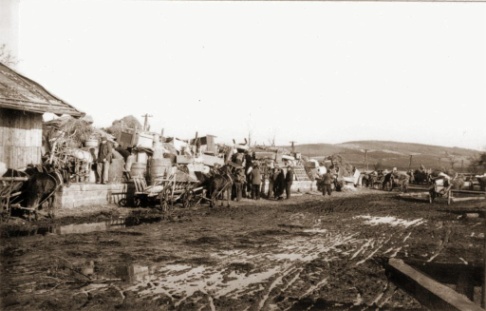 Вивчення нового матеріалу.Перегляд відеоролику з подальшим обговоренням.https://www.youtube.com/watch?time_continue=20&v=5wLmb3FagAMЯким чином влада СРСР та Польщі остаточно вирішили національне питання?  Яку угоду було укладено у Любліні 9 вересня 1944 р.?  Які території потрапили під виселення? Які наслідки поніс за собою цей договір? Аналіз відеоролику.https://www.youtube.com/watch?v=uVTjAC85gkcЩо ж являла собою операція «Вісла»?Операція «Вісла» - примусова депортація українців з етнічних земель у Польщі.Коли вона розпочалася?  Яку мету переслідувала операція?  Яка подія стала приводом до операції? ( Як відреагувало місцеве населення на акцію? Коли завершилася операція?  Аналіз відеоролику.Проаналізуйте відеоролик за запитаннями.https://espreso.tv/video/252219Коли розпочалася операція «Захід»?  Яка доля чекала на депортованих українців?Користуючись інформацією, отриманою на уроці, заповніть порівняльну таблицю.Операції «Вісла» та «Захід»Домашнє завдання:Робота з контурною картою.Позначте на контурній карті: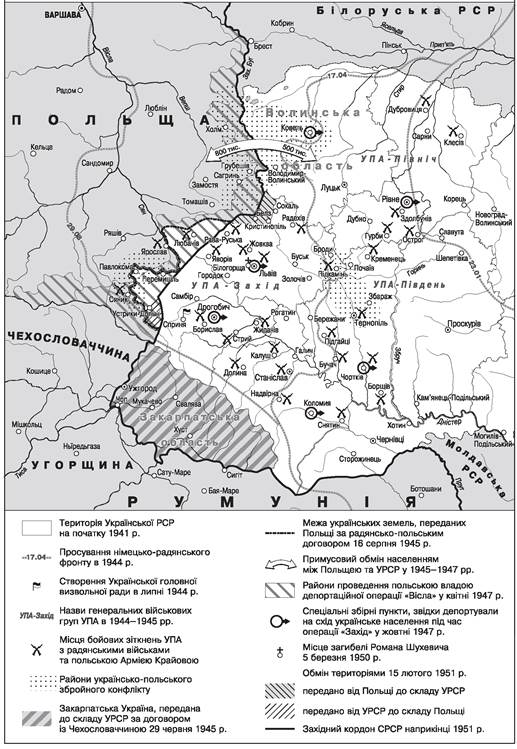 територію Закарпатської України, переданої до складу УРСР за договором із Чехословаччиною29 червня 1945 р.;межу українських земель, переданих Польщі за радянсько-польським договором 16 серпня 1945 р.;райони проведення польською владою депортаційної операції «Вісла» у квітні 1947 р.;спеціальні збірні пункти, звідки депортували на схід українське населення під час операції «Захід» у жовтні 1947 р.«Вісла»«Захід»Хронологічні межі28 квітня – 28 серпня 1947 р. 21 – 26 жовтня 1947 р.Території, що постраждалиХолмщина, Лемківщина, НадсянняЗахідна УкраїнаМета«очищення» території Закерзоння від автохтонного українського населення; асиміляція українців у польському середовищі» знищення баз діяльності ОУГ-УПАзнищення соціальної бази українського підпілля в регіоні;наповнення трудовим ресурсом промислового виробництва північних районів СРСР;як дієвий аргумент щодо прискорення колективізації.Наслідкиблизько 150 тисяч українців; великі втрати УПА26 332 родини (77 291 особа).